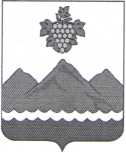 РЕСПУБЛИКА ДАГЕСТАНАДМИНИСТРАЦИЯ МУНИЦИПАЛЬНОГО РАЙОНА
«ДЕРБЕНТСКИЙ РАЙОН»ПОСТАНОВЛЕНИЕ«29» декабря 2022 г.                                                                                         №278Об утверждении Перечня муниципальных целевых программ
по профилактике терроризма, минимизации и ликвидации
последствий его проявлений в муниципальном районе
«Дербентский район» на 2023 годВ рамках реализации в муниципальном районе «Дербентский район» государственной программы в области противодействия терроризму, совершенствования в повышения эффективности антитеррористической деятельности, руководствуясь требованиями Федерального закона от 16 марта 2006 г. № 35 - ФЗ «О противодействии терроризму», постановляю:Утвердить муниципальную программу «Профилактика терроризма» в муниципальном районе «Дербентский район» на 2023 год (приложение №1).Утвердить Предложение по муниципальной программе «Профилактика терроризма» в муниципальном районе «Дербентский район» на 2023 год (приложение № 2).Утвердить Сводный план муниципальной программы «Профилактика терроризма» в муниципальном районе «Дербентский район» на 2023 год (приложение № 3).Контроль за исполнением настоящего постановления возложить на заместителя Главы администрации Дербентского района Эмиргамзаева С.Г.Глава «ДербентскийМ.Г. Рагимов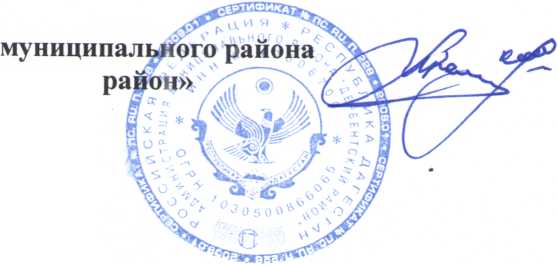 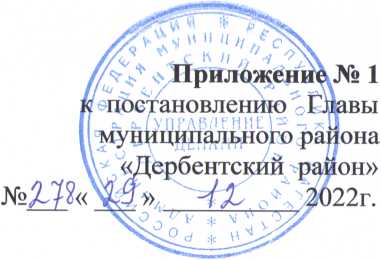 Муниципальная программа
«Профилактика терроризма в муниципальном районе «Дербентский район» на 2023 год1.Общие сведенияСодержание муниципальной программы* Базовое значение показателя на отчетную датуЭтапы и контрольные точки4. Бюджет муниципальной программы5. Ключевые риски6. Описание муниципальной программыЗаместитель Главы администрации МР «Дербентский район»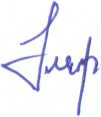 Приложение №2к постановлениюГлавы муниципального района «Дербентский район»№278 «29» 12 2022 г.ПРЕДЛОЖЕНИЕмуниципальной программы«Профилактика терроризма в муниципальном районе «Дербентский район» на 2023 год1. Общие сведения3. Дополнительные сведения, ограничения и допущенияЗаместитель Главы администрации МР «Дербентский район»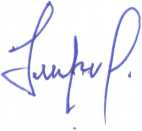 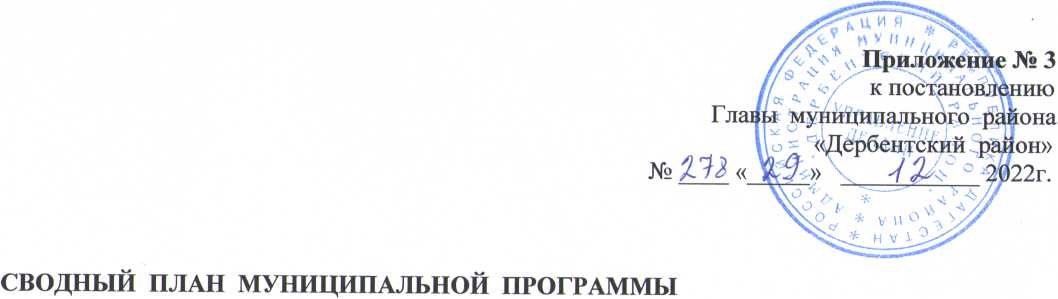 Профилактика терроризма в муниципальном районе «Дербентский район» на 2023 год
Общие сведения2. План муниципальной программы по контрольным точкам3. План финансового обеспечения муниципальной программы4. Контактная информация об участниках муниципальной программыЗаместитель Главы администрации МР «Дербентский район»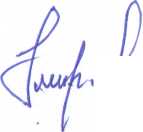 Наименование направления«Безопасный Дагестан»«Безопасный Дагестан»«Безопасный Дагестан»Краткое	наименованиемуниципальной программыПрофилактика терроризмаСрок начала и окончания проекта10.01.2023г.-31.12.2023г.Куратор	муниципальнойпрограммыЭмиргамзаев С.Г. - заместитель Главы администрации муниципального района «Дербентский район» по вопросам общественной безопасностиЭмиргамзаев С.Г. - заместитель Главы администрации муниципального района «Дербентский район» по вопросам общественной безопасностиЭмиргамзаев С.Г. - заместитель Главы администрации муниципального района «Дербентский район» по вопросам общественной безопасностиФункциональный заказчикАдминистрация муниципального района «Дербентский район»Администрация муниципального района «Дербентский район»Администрация муниципального района «Дербентский район»Руководитель муниципальной программыАлиев Н.А.- начальник отдела по антитеррористической работеАлиев Н.А.- начальник отдела по антитеррористической работеАлиев Н.А.- начальник отдела по антитеррористической работеИсполнители и соисполнители мероприятий муниципальной программыОтдел по антитеррористической работе, МКУ «Управление образования», Общественно- политическая	газета «Дербентские	известия»,	Образовательные	организациямуниципального района «Дербентский район»; МКУ «Управление культуры, молодежной политики и туризма».Отдел по антитеррористической работе, МКУ «Управление образования», Общественно- политическая	газета «Дербентские	известия»,	Образовательные	организациямуниципального района «Дербентский район»; МКУ «Управление культуры, молодежной политики и туризма».Отдел по антитеррористической работе, МКУ «Управление образования», Общественно- политическая	газета «Дербентские	известия»,	Образовательные	организациямуниципального района «Дербентский район»; МКУ «Управление культуры, молодежной политики и туризма».Разработчик муниципальной программыАлиев Н.А.- начальник отдела по антитеррористической работеАлиев Н.А.- начальник отдела по антитеррористической работеАлиев Н.А.- начальник отдела по антитеррористической работеЦель муниципальной программыСнизить к 2024 году уровень радикализации различных групп населения муниципального района «Дербентский район» и недопущение вовлечения молодежи в террористическую деятельность.Повысить защищенность населения от распространения идеологии терроризма на территории муниципального района «Дербентский район».Повысить информированность граждан о работе органов власти и общества в области идеологического противодействия терроризму.Снизить риски возможного возникновения террористических проявлений в образовательной среде.Сформировать в Дербентском районе обстановку нетерпимости и негативного отношения к террористическим проявлениям.Снизить к 2024 году уровень радикализации различных групп населения муниципального района «Дербентский район» и недопущение вовлечения молодежи в террористическую деятельность.Повысить защищенность населения от распространения идеологии терроризма на территории муниципального района «Дербентский район».Повысить информированность граждан о работе органов власти и общества в области идеологического противодействия терроризму.Снизить риски возможного возникновения террористических проявлений в образовательной среде.Сформировать в Дербентском районе обстановку нетерпимости и негативного отношения к террористическим проявлениям.Снизить к 2024 году уровень радикализации различных групп населения муниципального района «Дербентский район» и недопущение вовлечения молодежи в террористическую деятельность.Повысить защищенность населения от распространения идеологии терроризма на территории муниципального района «Дербентский район».Повысить информированность граждан о работе органов власти и общества в области идеологического противодействия терроризму.Снизить риски возможного возникновения террористических проявлений в образовательной среде.Сформировать в Дербентском районе обстановку нетерпимости и негативного отношения к террористическим проявлениям.Снизить к 2024 году уровень радикализации различных групп населения муниципального района «Дербентский район» и недопущение вовлечения молодежи в террористическую деятельность.Повысить защищенность населения от распространения идеологии терроризма на территории муниципального района «Дербентский район».Повысить информированность граждан о работе органов власти и общества в области идеологического противодействия терроризму.Снизить риски возможного возникновения террористических проявлений в образовательной среде.Сформировать в Дербентском районе обстановку нетерпимости и негативного отношения к террористическим проявлениям.Показатели муниципальной программы и их значение по годамПоказательТип показателя (основной, аналитический, показатель второго уровня)Базовое значение 2022г.Период, годПоказатели муниципальной программы и их значение по годамПоказательТип показателя (основной, аналитический, показатель второго уровня)Базовое значение 2022г.2023Показатели муниципальной программы и их значение по годамКоличество совершенных (попыток совершения) террористических актовОсновной00Показатели муниципальной программы и их значение по годамКоличество совершенных (попыток совершения) актов экстремистской направленностиОсновной00Показатели муниципальной программы и их значение по годамКоличество лиц, выехавших в за рубеж для участия в МТООсновной108108Результаты муниципальной программыснижение проявлений экстремистского характера среди населения района;умение граждан правильно действовать при возникновении террористической угрозы;стабильная криминогенная обстановка в районе;повышение доверия граждан к органам государственной власти и правоохранительных структур.снижение проявлений экстремистского характера среди населения района;умение граждан правильно действовать при возникновении террористической угрозы;стабильная криминогенная обстановка в районе;повышение доверия граждан к органам государственной власти и правоохранительных структур.снижение проявлений экстремистского характера среди населения района;умение граждан правильно действовать при возникновении террористической угрозы;стабильная криминогенная обстановка в районе;повышение доверия граждан к органам государственной власти и правоохранительных структур.снижение проявлений экстремистского характера среди населения района;умение граждан правильно действовать при возникновении террористической угрозы;стабильная криминогенная обстановка в районе;повышение доверия граждан к органам государственной власти и правоохранительных структур.№ п/пНаименованиеТип (завершение этапа / контрольная точка результата / контрольная точка показателя)Срок1.Подготовка предложений муниципальной программыПредложения муниципальной программы20.12.2022г.2.Утверждение предложений муниципальной программыПравовой акт2022г.3.Подготовка муниципальной программыМуниципальной программы20.12.2022г.4.Подготовка сводного плана муниципальной программыСводный план программы20.12.2022г.5.Утверждение муниципальной программы и сводного планаПроект постановления2022г.6.Программа нормативно правового акта согласован с заинтересованными	должностными	лицамиадминистрации МР «Дербентский район»Лист согласования22.12.2022г.7.Нормативно правовой акт согласован и принят главой муниципального района «Дербентский район»Постановление Главы муниципального района «Дербентский район»2022г.8.Реализация муниципальной программыПлан мероприятий01.01.2023г.-31.12.2023г9.Завершение муниципальной программыОтчет по реализации программы31.12.2023г.Источники финансированияИсточники финансированияГод реализацииВсегоИсточники финансированияИсточники финансирования2023 г.ВсегоБюджетныефедеральный бюджет-источники,республиканский бюджет-млн. рублейместный бюджет350000Внебюджетные источники, тыс. рублейВнебюджетные источники, тыс. рублей-ИтогоИтого350000№ п/пНаименование рискаМероприятия по предупреждению риска1Вовлечение	молодых	людей	вкриминальную средуПовысить эффективность адресной профилактической работы с профилактируемыми лицами состоящие на учете в ОМВД России по Дербентскому району.2Рост безработицы среди лиц, состоящих на профилактическом	учете	вправоохранительных органахСовместно с органами социального обеспечения и занятости	населения	оказать	содействие	втрудоустройстве профилактируемых лиц.Проникновение и насаждение терроризма, религиозного фанатизма и экстремизма, идей отрицания норм и конституционных обязанностей граждан, а также чуждые российскому обществу ценности.С привлечением религиозных и духовных деятелей   проводить на регулярнойоснове профилактические мероприятия и воспитательную работу школьной молодежьюи в целом с населением районаСвязь с государственными программами Республики ДагестанКомплексный план противодействия идеологии терроризма в РФ на 2019-2023 годы, утвержденный Президентом РФ 28.12.2018г. № Пр-2665 (План мероприятий АТК в РД по реализации в 2019-2023 гг. Комплексного плана противодействия идеологии терроризма в РФ на 2019-2023 гг. утвержденный Указом Главы Республики Дагестан от 05.03.2019 г.. Утверждено постановлением Правительства РД от 24.01.2018г. №6 «Комплексная программа противодействия идеологии терроризма в Республике Дагестан» на 2021 год.Формальные основания для инициациист. 5.2 Ф3-№35 от 06.03.2006г. «О противодействии терроризму»; ст. 14 Ф3-№131 от 06.10.2003г. «Об общих принципах организации местного самоуправления в Российской Федерации»; указ Президента РФ №116 от 15.02.2006г. «О мерах по противодействию терроризму». Утвержден постановлением Правительства РД от 24.01.2018г. №6.Наименование направления«Безопасный Дагестан»Обоснование муниципальной программыПо данным ОМВД России по Дербентскому району в местах лишения свободы находятся 8 человек, все они осуждены за преступления террористической и экстремистской направленности, 108 находятся в федеральном розыске и все они находятся в САР. На территории Дербентского района 5 вдов уничтоженных членов НВФ и 84 детей. На территории района прописаны 33 человек освободившихся из мест лишения свободы за преступления террористической направленности, из них: фактически проживают на территории Дербентского района 33 человек, 108- человек находится в САР. Количество лиц, выходцев из района, прошедшие обучение в различных Исламских учебных заведениях за пределами РФ - 9 человек.По состоянию на 30 ноября 2022 года проведено 192 профилактических бесед с лицами состоящих на профилактическом учете в ОМВД России по Дербентскому району.Одним из ключевых направлений борьбы с террористическими проявлениями в общественной среде выступает их профилактика и наступательная, и активная пропагандистская и разъяснительная работа среди населения в основном молодежи с привлечением авторитетных деятелей общественных, молодежных, ветеранских и религиозных объединений района.Необходимость широкого вовлечения в профилактические мероприятияантитеррористической направленности большого числа молодежи, духовенства и населения района.Проект противодействие идеологии терроризма включает в себя комплекс организационных, социально-политических, информационно пропагандистских мер по предупреждению распространения в обществе идей, направленных на коренное изменение существующих социальных и политических институтов Российской Федерации.Реализация проекта дает наглядное представление о мнении общества на проблему терроризма в государстве и путях предотвращения угроз террористического характера.Формальные основания для инициации муниципальной программыст. 5.2 Ф3-№35 от 06.03.2006г. «О противодействии терроризму»; ст. 14 ФЗ- №131 от 06.10.2003г. «Об общих принципах организации местного самоуправления в Российской Федерации»; указ Президента РФ №116 от 15.02.2006г. «О мерах по противодействию терроризму».Связь с государственными программами Российской Федерации и государственными	программами Республики ДагестанКомплексный план противодействия идеологии терроризма в РФ на 2019- 2023 годы, утвержденный Президентом РФ 28.12.2018г. № Пр-2665 (План мероприятий АТК в РД по реализации в 2019-2023 гг. Комплексного плана противодействия идеологии терроризма в РФ на 2019-2023 гг. утвержденный Указом Главы Республики Дагестан от 05.03.2019г.; Утверждено постановлением Правительства РД от 24.01.2018г. № 6 «Комплексная программа противодействия идеологии терроризма в Республике Дагестан» на 2022 год.Цели муниципальной программыСнизить к 2024 году уровень радикализации различных групп населения муниципального района «Дербентский район» и недопущение вовлечения молодежи в террористическую деятельность.Повысить защищенность населения от распространения идеологии терроризма на территории муниципального района «Дербентский район».Повысить информированность граждан о работе органов власти и общества в области идеологического противодействия терроризму.Снизить	риски возможного возникновения террористическихпроявлений в образовательной среде.Сформировать в районе обстановку нетерпимости и негативного отношения к террористическим проявлениям.Задачи муниципальной программыповысить эффективность работы средств массовой информации района;снизить возможные риски возникновения террористических проявлений в образовательной среде;сформировать в районе обстановку нетерпимости и негативного отношения к террористическим проявлениям;повысить безопасность потенциальных объектов террористических посягательств и мест массового пребывания людей в МР «Дербентский район».Показатели муниципальной программыколичество совершенных (попыток совершения) террористических актов на территории муниципального района «Дербентский район»;количество совершенных (попыток совершения) актов террористической направленности на территории муниципального района «Дербентский район»;наблюдается динамика понижения совершенных преступлений.Стратегические рискивовлечение молодежи и населения в криминальную среду;Повысить эффективность адресных профилактических бесед с профилактируемыми лицами состоящих на учете в ОМВД России по Дербентскому району.рост безработицы среди лиц, состоящих на учете в ОМВД России по Дербентскому району за преступления террористической направленности в целом среди населения района;Совместно с органами занятости населения оказать содействие в трудоустройстве профилактируемых лиц.- значительную опасность составляют религиозные организации и секты, насаждающие религиозный фанатизм и терроризм, отрицание норм и конституционных обязанностей, а также чуждые российскому обществу ценности.С привлечением религиозных деятелей проводить эффективную адресную работу с молодежью посещающие культовые организации района.Оценка длительности муниципальной программы10.01.2023г.-31.12.2023г.Оценка бюджета муниципальной программыВсего: 350000Федеральный бюджет: 0Региональный бюджет: 0Местный бюджет: 3500002. Органы управления муниципальной программы2. Органы управления муниципальной программыКуратор муниципальной программыЗаместитель Главы Администрации муниципального района «Дербентский район» Эмиргамзаев С.Г.Функциональный заказчикАдминистрация муниципального района «Дербентский район»Руководитель муниципальной программыНачальник отдела по антитеррористической работе муниципального района «Дербентский район» Алиев Н.А.Перечень основных исполнителей и соискателей муниципальной программыОтдел по антитеррористической работе; МКУ «Управление образования»; МКУ «Управление культуры, молодежной политики и туризма»; ОМВД России по Дербентскому району (по согласованию); представители религиозных и молодежных организаций МР «Дербентский район» (по согласованию); представители Муфтията РД в ЮТО в Дербентском районе (по согласованию); Общественно политическая газета «Дербентские известия».ОграниченияПривлекать в мероприятия по профилактике терроризма специалистов (религиозные деятели) рекомендованные Муфтиятом РД.Допущения и предположенияцели муниципальной программы достижимы при сохранении уровня финансирования по соответствующей муниципальной программе муниципального района «Дербентский район»Куратор	муниципальнойпрограммыЭмиргамзаев С.Г - заместитель Главы администрации МР «Дербентский район» по вопросам общественной безопасностиРуководитель муниципальной программыАлиев Н.А - начальник отдела по антитеррористической работе МР «Дербентский район»Разработчик	сводногопланаАлиев Н.А.— начальник отдела по антитеррористической работе МР «Дербентский район»№ п/пНаименование контрольной точкиСрокВид документа и (или) результатОтветственный исполнительУровень контроляОбщие организационные мероприятия по муниципальной программеОбщие организационные мероприятия по муниципальной программеОбщие организационные мероприятия по муниципальной программеОбщие организационные мероприятия по муниципальной программеОбщие организационные мероприятия по муниципальной программеОбщие организационные мероприятия по муниципальной программе1.Инициация	муниципальнойпрограммы20.12.2022г.Протокол заседанияОтдел АТККуратор программы2.Подготовка	предложениймуниципальной программы22.12.2022г.Проект предложенияОтдел АТККуратор программы3.Утверждение	предложениймуниципальной программы2022г.Правовой актОтдел АТККуратор программы4.Подготовка муниципальной программы22.12.2022г.Отдел АТККуратор программы5.Подготовка сводного плана муниципальной программы22.12.2022г.Программа сводного планаОтдел АТККуратор программы6.Утверждение муниципальной программы и сводного плана2022г.Проект постановленияОтдел АТККуратор программы7.Проект нормативно правового акта согласован	с заинтересованными должностными лицамиадминистрации МР «Дербентский район»22.12.2022г.Лист согласованияОтдел АТККуратор программы8.Нормативно правовой акт согласован и принят главой МР «Дербентский район»2022г.Постановление Главы	МР«Дербентский район»Отдел АТКГлава	МР«Дербентский район»9.Реализация программы10.01.2023г.31.12.2023г.План мероприятийРуководитель программыГлава	МР«Дербентский район»10.Завершение программы31.12.2023г.Отчет по реализации программыРуководитель программыГлава	МР«Дербентский район»№ п/пНаименование мероприятияГлавные распорядители бюджетных средствБюджетные источники финансирования, тыс. рублейБюджетные источники финансирования, тыс. рублейБюджетные источники финансирования, тыс. рублейВнебюджетные источники финансированияВсего, рублей№ п/пНаименование мероприятияГлавные распорядители бюджетных средствфедеральный бюджетреспубликанский бюджетместный бюджетПровести работу по склонению главарей участников банд групп и их пособников, в том числе	граждан	Российской	Федерацииучаствовавших в деятельности международных террористических организаций на территории Сирии и других государств, иностранных эмиссаров и наемников, лиц, распространяющих террористическую идеологию, находящихся в Республике Дагестан, на территории Российской Федерации и за рубежом, к отказу от противоправной деятельности, раскаянию и участию в профилактических мероприятияхВ том числе:осуществлять индивидуальную профилактическую работу с родственниками членов бандподполья и лицами, участвовавшими в деятельности международных террористических организаций на территории Сирии и других государств;обеспечить трансляцию на местных и республиканских	телеканалах,	а	такжерадиостанциях специализированных передач с участием	лиц,	решивших	прекратитьтеррористическую	(экстремистскую)деятельность и отбывших наказание за террористическую	(экстремистскую)деятельность с раскаяниемНе требует финансирования1.Разработка, издание и распространение в образовательных организациях, учреждениях и в администрациях сельских и городских поселений МР «Дербентский район» буклетов, листовок, плакатов по вопросам профилактики экстремизма и терроризма, пропаганды религиозной терпимости и толерантности.Финансовое управление112000 руб.112000 руб.1.1Разработка листовок (1 шт.)500 руб.1.2Печать листовок, глянец, цветная печать (105ммХ 149мм) 3000 шт.30.000 руб.1-10 руб.1.3Разработка буклетов (1шт.)1.000 руб.1.4Печать буклетов, глянец, 2 фальса, плотность бумаги 130 гр., цветной (210мм. X 297мм.), 3000 шт.45.000 руб.1-15 руб.1.5Разработка плакатов (1 шт.)500 руб.1.6Печать плакатов, бумажный, глянец, цветной (100м. х 120м.), 50 шт.35.000 руб.1-700 руб.Обеспечить подбор и организовать деятельность квалифицированных специалистов (коллективов), в том числе постоянно работающих в сети «Интернет», по	оказанию	адресногопрофилактического воздействия на категории лиц, наиболее подверженных или уже подпавших под воздействие идеологии терроризма (молодежь; лица, получившие религиозное, преимущественно исламское, образование за рубежом; преступники, отбывшие наказание за террористическую (экстремистскую) деятельность; родственники членов бандподполья)Не требует финансирования2Проведение районную акцию посвященное к майским праздникамФинансовое управление77000 руб.77.000 руб.2.1Разработка баннера (1шт)2000 р.2.2Печать баннера, цветной (600x300) 4 шт.38.000 руб.1-9500 р.2.3Разработка листовок (1 шт.)500 р.2.4Печать листовок, глянец, цветная печать (105ммХ149мм) 1900 шт.28.500 руб.1-15 р.Установка рекламных баннеров у Южного и Северного въездов в Дербентский район(4 шт.)8.000 руб.1-2000 руб.2.5Обеспечить подготовку на местных телеканалах и радиостанциях	Республики	Дагестанспециализированных передач по вопросам профилактики терроризма, пропаганды социально значимых ценностей и создания условий для мирных межнациональных и межрелигиозных (межконфессиональных) отношений3.Проведение районных масштабных мероприятий посвященных ко Дню знанийФинансовое управление83000 руб.83000 руб.3.1Разработка листовок (1шт.)500 руб.3.2Печать листовок, глянец, цветной, (105ммх 149мм)1 000 шт.15.000 руб.1-15 руб.3.3Разработка буклетов500 руб.3.4Печать буклетов глянец, 2 фальца, плотность бумаги 130 гр., цветной (210ммх297мм.) 2000 шт.30.000 руб.1-15 руб.3.5Разработка баннера (1шт.)1000 руб.3.6Печать баннера, цветной (200x300м),	10 шт.36.000 руб.1-3600 руб.4Проведение районной акции «День Солидарности в борьбе с терроризмом»Финансовое управление78000 руб.78000 руб.4.1Разработка настенного стенда ПВХ4мм (1шт.)1500 руб.4.2Информационный стенд 150x100 ПВХ 4мм, клеящаяся	пленка	по	противодействиюэкстремизму и терроризму -12 шт.42000 руб.1-3500 руб.4.3Разработка буклетовОтдел АТК500 руб.4.4Печать буклетов глянец, 2 фальца, плотность бумаги 130 гр., цветной (210ммх297мм.) 730 шт.Отдел АТК11.000 руб.1-15 руб.4.5Разработка баннера (1шт)Отдел АТК1500 руб.4.6Печать баннера, цветной (200x300) 2 шт.Отдел АТК8400 руб.1-4200 р.4.7Разработка листовок (1шт.)Отдел АТК500 руб.4.8Печать листовок, глянец, цветной, (105ммх 149мм)840 шт.Отдел АТК12600 руб.1-15 руб.Итого350000 руб.№ п/пРоль в приоритетном проектеФ.И.О.ДолжностьКонтактная информация1.Куратор проектаЭмиргамзаев Садир ГасановичЗаместитель Главы Администрации МР «Дербентский район»898829336772.Руководитель проектаАлиев Нажмутдин АлибековичНачальник	отдела	поантитеррористической	работе	МР«Дербентский район»896400455593.Разработчик проектаАлиев Нажмутдин АлибековичНачальник	отдела	поантитеррористической	работе	МР«Дербентский район»896400455594.Исполнитель	планамероприятий проектаГаджиева Диана АгасиевнаГлавный специалист МКУ «Управление образования»892857999625.Исполнитель	планамероприятий проектаКеримов Шейхрагим ШагабитдиновичНачальник отдела молодежной политики МКУ	«Управления	культуры,молодежной политики и туризма» МР «Дербентский район»890347770116.Исполнитель	планамероприятий проектаБайрамалиев Сабир ИсмаиловичВедущий	специалист отдела поантитеррористической работе (АТК)89034777011